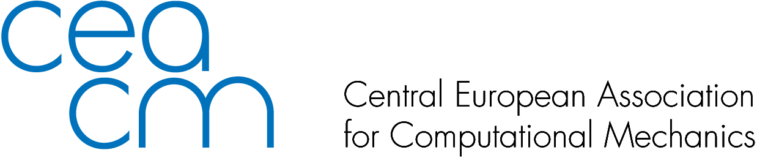                   Nomination to CEACM Young Researcher Award 2022Please send  this form by e-mail no later than January 31, 2022 to CEACM Board Members : 'Adnan Ibrahimbegovic' <adnan.ibrahimbegovic@utc.fr>,’Dr. Lógó János’ <logo@ep-mech.me.bme.hu>, 'Bernhard Pichler' <Bernhard.Pichler@tuwien.ac.at>, 'Polach Pavel' <polach@vzuplzen.cz>,'Jože Korelc' <joze.korelc@fgg.uni-lj.si>,'Justín Murín' <justin.murin@stuba.sk>, 'Zdenko Tonković' <zdenko.tonkovic@fsb.hr> Name of the nominee:Affiliation:e-mail:Name of the award:  CEACM Young Researcher AwardMotivation summary (no more than 450 words):Thesis supervisor(s):1. Name:                                                       e-mail:2. Name:                                                       e-mail:Attachments: Letters of support by thesis supervisors CV of the nominee PhotographRules for Nominations:-The CEACM Board calls each year for nominations for ECCOMAS Best Thesis Award.-These nominations will automatically be included for CEACM Young Researcher Award-Nominator should be thesis advisor(s) who will submit support letter(s) -Nominator should submit a CV of the nominee.